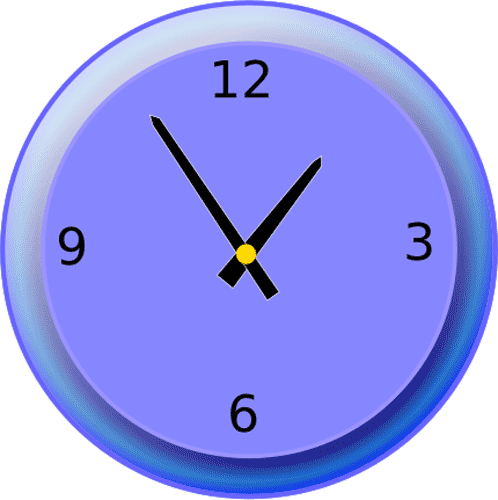 1 смена1 смена1 урок 8.00-8.402 урок 8.50-9.303 урок 9.40-10.204 урок10.40-11.205 урок11.40-12.206 урок12.30-13.102 смена2 смена1 урок 13.30-14.102 урок 14.20-15.003 урок 15.10-15.504 урок 16.00-16.405 урок 16.50-17.306 урок 17.35-18.157 урок18.20-19.00